Sample Assessment Outline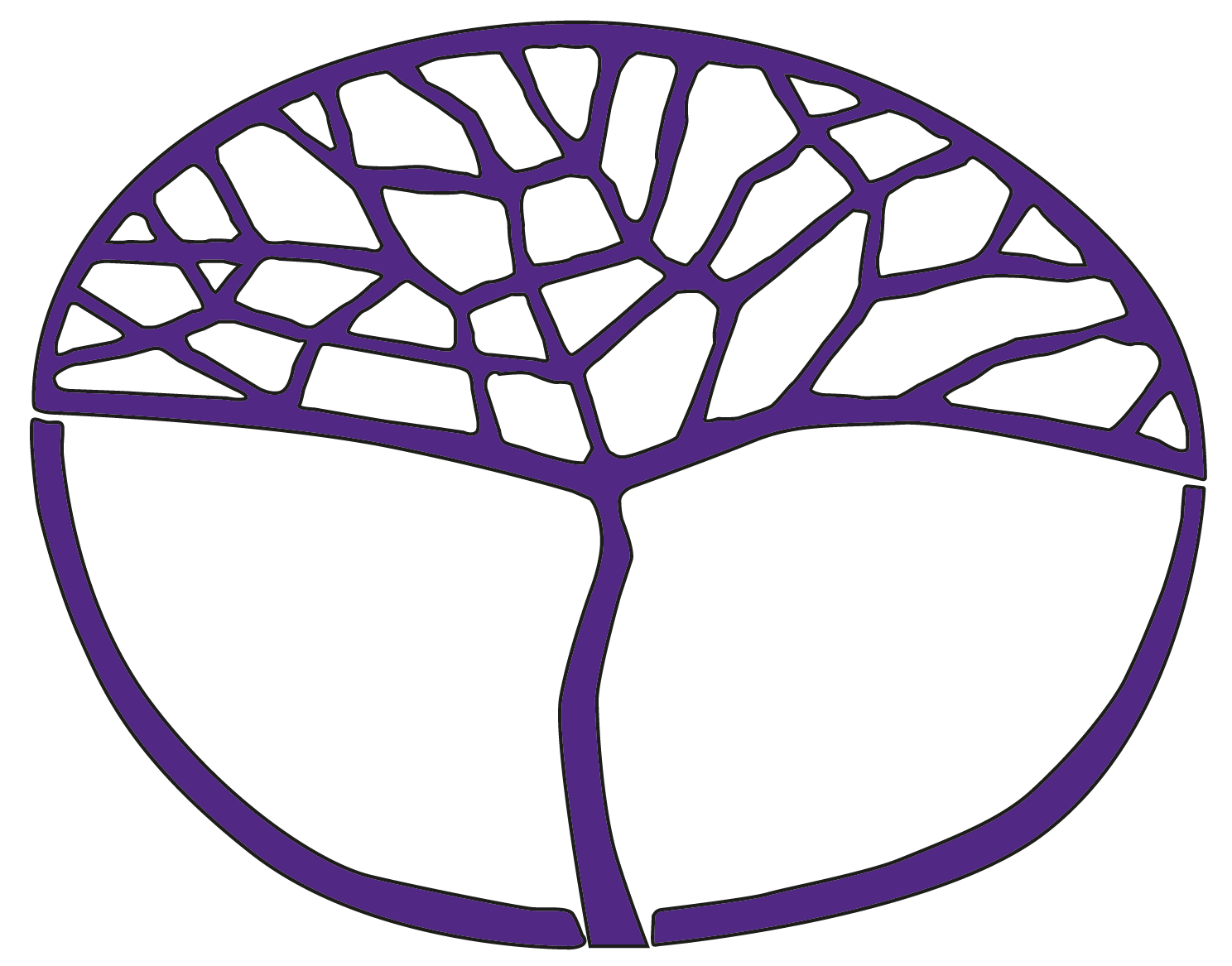 Food Science and TechnologyPreliminary Unit 1 and Unit 2Copyright© School Curriculum and Standards Authority, 2015This document – apart from any third party copyright material contained in it – may be freely copied, or communicated on an intranet, for non-commercial purposes in educational institutions, provided that the School Curriculum and Standards Authority is acknowledged as the copyright owner, and that the Authority’s moral rights are not infringed.Copying or communication for any other purpose can be done only within the terms of the Copyright Act 1968 or with prior written permission of the School Curriculum and Standards Authority. Copying or communication of any third party copyright material can be done only within the terms of the Copyright Act 1968 or with permission of the copyright owners.Any content in this document that has been derived from the Australian Curriculum may be used under the terms of the Creative Commons Attribution-NonCommercial 3.0 Australia licenceDisclaimerAny resources such as texts, websites and so on that may be referred to in this document are provided as examples of resources that teachers can use to support their learning programs. Their inclusion does not imply that they are mandatory or that they are the only resources relevant to the course.Sample assessment outlineFood Science and Technology – PreliminaryUnit 1 – Food for me* Content engaged with, but not a direct focus of the taskSample assessment outlineFood Science and Technology – PreliminaryUnit 2 – Fast food* Content engaged with, but not a direct focus of the taskAssessment taskNotional
due dateUnit outcome:
Recognise the properties of foods and related equipment used to meet needsUnit outcome:
Recognise foods 
are used to meet 
the body’s needsUnit outcome:
Produce food products or 
systemsUnit outcome:
Evaluate plans, 
results and actionsUnit outcome:
Identify and use 
safe, sustainable practices when developing and 
using food-related technologiesTask 1: Working safely in the kitchen Based on personal hygiene practices and personal safety in a kitchen environment. Safe use of preparation equipment, accurate measurement and sustainable kitchen practices are also reviewed.Semester 1Week 3Task 2: Food selection modelsInvestigate reasons for eating food. Use food selection models to assist in choosing foods and making healthy food choices to meet the body’s needs.Semester 1Week 8Task 3: Simple meals and snacksSelect foods and related preparation equipment, follow recipe instructions, and develop organised systems of working independently and with others to produce simple meals and snacks for self and others.Semester 1Week 14Task 4: Shop for healthy foodPlan simple menus, include a variety of new foods and associated shopping list. Compare the nutritional value of raw food with processed food and identify influences on healthy food choices before and after shopping.Semester 1Week 16SAMPLE PLANNING CHECKLIST 
Food Science and Technology Preliminary Unit 1 ( = Unit content covered)Task 1
Working safely in the kitchenTask 2
Food selection modelsTask 3
Simple meals and snacksTask 4
Shop for healthy foodNature of foodNature of foodNature of foodNature of foodNature of foodFood as a commodityFood as a commodityFood as a commodityFood as a commodityFood as a commodityfood for meal planningProperties of foodProperties of foodProperties of foodProperties of foodProperties of foodsensory properties of food NutritionNutritionNutritionNutritionNutritionreasons for eating food nutritional value of raw food compared with processed food food selection model/sProcessing foodProcessing foodProcessing foodProcessing foodProcessing foodFood products and processing systemsFood products and processing systemsFood products and processing systemsFood products and processing systemsFood products and processing systemskitchen practices meals and snacks accurately measure ingredientssafe use of preparation equipment, such as knives, graters and peelers safe use of small electrical appliancesmicrowave cooking *organisational/interpersonal skillsFood in societyFood in societyFood in societyFood in societyFood in societyFood issuesFood issuesFood issuesFood issuesFood issuesfactors influencing healthy food choices experiencing new foods Hygiene and safetyHygiene and safetyHygiene and safetyHygiene and safetyHygiene and safetypersonal hygiene practices personal safety food safety Assessment taskNotional
due dateUnit outcome:
Recognise foods 
are used to meet 
the body’s needsUnit outcome:
Organise, 
implement and manage production processes in 
food-related environmentsUnit outcome:
Produce food products or 
systemsUnit outcome:
Investigate issues, values, needs and opportunitiesUnit outcome:
Apply 
organisational skills when undertaking 
food-related challenges and activitiesTask 5: Fast foodFollow recipes and use simple cooking techniques and staple ingredients to quickly convert raw ingredients into quick nutritious meals. Develop efficient organisational skills and work cooperatively with others.Semester 2Week 6Task 6: Quick mealsInvestigate issues related to preparing quick home-made meals or using commercially prepared meals or incorporating convenience foods such as frozen, dried and canned. Consider the nutritional value and the sensory properties that influence the selection of home-made or commercially prepared or convenience foods.Semester 2Week 9Task 7: Simply cookingFollow instructions; implement efficient kitchen processes and systems to produce simple meals using suitable preparation equipment and simple cooking techniques. Recognise characteristics of cooked food and when to adjust suggested cooking times. Incorporate ways to reduce salt, sugar and/or fat when preparing meals.Semester 2Week 12Task 8: Food for friendsManage production processes, apply organisation skills and work collaboratively with others to produce food for friends. Practise good personal hygiene practices, work safely and confidently, and store food appropriately for a special occasion.Semester 2Week 16SAMPLE PLANNING CHECKLIST 
Food Science and Technology Preliminary Unit 2 ( = Unit content covered)Task 5Fast foodTask 6Quick mealsTask 7Simply cookingTask 8Food for friendsNature of foodNature of foodNature of foodNature of foodNature of foodFood as a commodityFood as a commodityFood as a commodityFood as a commodityFood as a commoditystaple ingredients/commoditiesconvenience foodtake-away/ready-to-eat/fast foodProperties of foodProperties of foodProperties of foodProperties of foodProperties of foodsensory properties influencing the selection of home-made, convenience and fast foodNutritionNutritionNutritionNutritionNutritionfood high in salt, sugar and/or fat nutritional value of raw food compared with processed food *nutritional information on food packagesnutritional value of foodProcessing foodProcessing foodProcessing foodProcessing foodProcessing foodFood products and processing systemsFood products and processing systemsFood products and processing systemsFood products and processing systemsFood products and processing systemskitchen practicessimple meals cooking timeselection of suitable preparation equipment for different taskssafe use of small electrical appliances *simple cooking techniquesorganisational/interpersonal skillsFood in societyFood in societyFood in societyFood in societyFood in societyFood issuesFood issuesFood issuesFood issuesFood issuesfactors influencing food choices when shopping for food *Hygiene and safetyHygiene and safetyHygiene and safetyHygiene and safetyHygiene and safetypersonal hygiene practices personal safetyfood safety